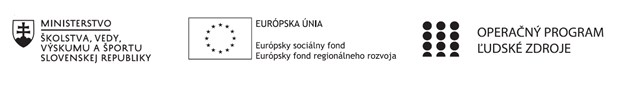 Písomný výstup klubu anglického jazyka Pokyny k vyplneniu Písomného výstupu pedagogického klubu:	Písomný výstup zahrňuje napr. osvedčenú pedagogickú prax, analýzu s odporúčaniami, správu s odporúčaniami. Vypracováva sa jeden písomný výstup za polrok. V riadku Prioritná os – VzdelávanieV riadku špecifický cieľ – riadok bude vyplnený v zmysle zmluvy o poskytnutí NFPV riadku Prijímateľ -  uvedie sa názov prijímateľa podľa zmluvy o poskytnutí nenávratného finančného príspevku (ďalej len "zmluva o NFP")V riadku Názov projektu -  uvedie sa úplný názov projektu podľa zmluvy NFP, nepoužíva sa skrátený názov projektu V riadku Kód projektu ITMS2014+ - uvedie sa kód projektu podľa zmluvy NFPV riadku Názov pedagogického klubu (ďalej aj „klub“) – uvedie sa  celý názov klubu V riadku Meno koordinátora pedagogického klubu – uvedie sa celé meno a priezvisko koordinátora klubuV riadku Školský polrok -  výber z dvoch možnosti – vypracuje sa za každý polrok zvlášťseptember RRRR – január RRRR február RRRR – jún RRRR V riadku Odkaz na webové sídlo zverejnenej správy – uvedie sa odkaz / link na webovú stránku, kde je písomný výstup zverejnenýV tabuľkách Úvod ,Jadro a Záver sa popíše výstup v požadovanej štruktúre V riadku Vypracoval – uvedie sa celé meno a priezvisko osoby/osôb (členov klubu), ktorá písomný výstup vypracovala  V riadku Dátum – uvedie sa dátum vypracovania písomného výstupuV riadku Podpis – osoba/osoby, ktorá písomný výstup vypracovala sa vlastnoručne   podpíšeV riadku Schválil - uvedie sa celé meno a priezvisko osoby, ktorá písomný výstup schválila (koordinátor klubu/vedúci klubu učiteľov) V riadku Dátum – uvedie sa dátum schválenia písomného výstupu V riadku Podpis – osoba, ktorá písomný výstup schválila sa vlastnoručne podpíše.Prioritná osVzdelávanieŠpecifický cieľ1.1.1 Zvýšiť inkluzívnosť a rovnaký prístup ku kvalitnému vzdelávaniu a zlepšiť výsledky a kompetencie detí a žiakovPrijímateľSpojená škola, Jarmočná 108, Stará ĽubovňaNázov projektuGramotnosťou k trhu práceKód projektu  ITMS2014+312011Z574Názov pedagogického klubu Klub anglického jazykaMeno koordinátora pedagogického klubuMgr. Alexandra ReľovskáŠkolský polrok September 2022 – január 2023Odkaz na webové sídlo zverejnenia písomného výstupuhttps://oasl.edupage.org/a/gramotnostou-k-trhu-praceÚvod: Členovia klubu sa na jednotlivých stretnutiach venovali týmto témam:Hodnotenie vzdelávacích výsledkov žiakov s prihliadnutím na výsledky medzinárodných meraníAnalýza maturitných úloh podľa aktuálnych cieľových požiadaviek a výsledkov meraní PISA.Rozbor učebných osnov podľa aktuálnych požiadaviek ŠkVP.Aktualizácia učebných osnov podľa požiadaviek ŠkVP.Implementovanie aktivít na rozvoj čitateľskej gramotnosti v odbornom texte.Špecifické problémy vo vyučovaní anglického jazyka, ich analýza s následné možnosti ich riešenia.Implementovanie medzipredmetových vzťahov  a výmena skúsenosti vo vyučovacom procese.Práca s časopismi, slovníkmi- problémové úlohy a ich riešenia.Výmena skúseností s aplikovaním nových progresívnych  foriem práce.Vyhodnotenie práce klubu v uplynulom školskom roku a aktualizácia cieľov.Stručná anotáciaTím klubu anglického jazyka tvoria: Mgr. Alexandra Reľovská – učiteľka anglického jazyka a koordinátorka klubu; Mgr. Anna Bobulská – učiteľka anglického jazyka; PaedDr. Katarína Barlíková – učiteľka anglického a nemeckého jazyka. Všetci členovia klubu vo svojej práci využívajú inovatívne aktivizujúce metódy a techniky rozvíjajúce jazykové zručnosti (čítanie s porozumením, posluch s porozumením, písanie a rozprávanie). Klub anglického jazyka bol zameraný na zdokonaľovanie pedagogických kompetencií, aplikovanie inovatívnych metód do vzdelávacieho programu našej školy v oblasti Jazyk a komunikácia a v oblasti Človek a spoločnosť, v rámci medzi predmetových vzťahov (metóda CLIL) a to konkrétne do vyučovacích predmetov Anglický jazyk, Konverzácie v anglickom jazyku, Administratíva a korešpondencia v anglickom jazyku, Podniková ekonomika a Ekonomické praktikum v anglickom jazyku. Zamerali sme sa na prípravu a koordinovanie obsahu vzdelávania, učebné zdroje, hodnotenie, prípravu jednotlivých výstupov vo forme úloh, ako aj prezentácii, ktoré poslúžia ako študijný materiál pre pedagógov.Kľúčové slováPracovné listy a prezentácie v angličtine z oblasti podnikovej ekonomiky, administratívy a korešpondencie, skupinové vyučovanie, didaktické hry, CLIL, príprava na maturitnú skúšku- úroveň B1, B2, C1, online cvičenia, práca s časopisomJadro:Popis témy/problémZámer a priblíženie tém písomného výstupuHodnotenie vzdelávacích výsledkov žiakov s prihliadnutím na výsledky medzinárodných meraní, ako sú napríklad merania PISA alebo TIMSS, môže byť užitočné pre zlepšenie kvality výučby a pre identifikáciu oblastí, v ktorých je potrebné zlepšiť výsledky žiakov.Pri hodnotení vzdelávacích výsledkov by sa malo zohľadniť niekoľko faktorov:výber merania: zvoliť vhodné meranie, ktoré zodpovedá cieľom a obsahu výučby. Merania by mali byť dostatočne reprezentatívne a vypočítané tak, aby boli porovnateľné s výsledkami z iných krajín alebo škôl.zhromaždenie dát: zhromaždiť dáta a overiť ich spoľahlivosť a platnosťprostredníctvom rôznych metód, ako testovania, hodnotenia projektov alebo portfólií.analýza dát: analyzovať dáta a identifikovať silné a slabé stránky výsledkov žiakov. Pri analýze by sa mali zohľadniť faktory, ako je rodová, kultúrna alebo sociálna diverzita žiakov.implementácia opatrení: Na zlepšenie výsledkov žiakov je potrebné implementovať opatrenia na zlepšenie kvality výučby a identifikáciu slabých stránok výsledkov žiakov spätná väzba a monitorovanie: poskytnúť žiakom a učiteľom spätnú väzbu o výsledkoch a monitorovať pokrok žiakov. Toto umožní učiteľom prispôsobiť výučbu a zabezpečiť, že žiaci dosahujú požadované výsledky.Začiatok formuláraSpodná časť formuláraV rámci každoročných meraní , ktorých sa žiaci zúčastňujú testujeme u žiakov končiacich ročníkov zručnosti ako posluch s porozumením, čítanie s porozumením, a gramatika. Tieto výsledky slúžia na prípravu a docibrenie vedomostí v oblasti jazyka ako aj prepojenie jazyka s ostatnými odbornými predmetmi (metóda CLIL). Testy slúžia ako pomôcka pri diagnostike jednotlivých zručností. Jednotlivé výsledky sme prezentovali následovne:Na základe vykonaných analýz vyplýva, že sme dosiahli priemerné úspešnosti porovnateľné s národným priemerom (57,5%) pre úroveň B1. Najvyššiu priemernú úspešnosť v tomto školskom roku dosiahli žiaci v časti Čítanie s porozumením (64,0 %) a najnižšiu úspešnosť sme zaznamenali v časti Gramatika a lexika (47,3 %). Počúvanie s porozumením vykázalo úspešnosť 61,1 %.Pre úroveň C1, najvyššiu priemernú úspešnosť dosiahli žiaci v časti Čítanie s porozumením (68,0 %), nasledovalo Používanie jazyka (66,7 %) a najnižšiu úspešnosť sme zaznamenali v časti Počúvanie s porozumením (63,6 %).V časti Počúvanie s porozumením žiaci dosiahli nižšiu úspešnosť v položkách v tretej časti, v ktorej mali doplniť chýbajúce slovo alebo dve slová do viet na základe vypočutého textu (okrem položiek č. 1 a 16). Celkovo najnižšiu úspešnosť 61,4 % dosiahla druhá časť Počúvania s porozumením.Tieto štatistické údaje nám poslúžili pri porovnávaní našich výsledkov s medzinárodnými meraniami a výsledkami PISA, a to konkrétne v časti čitateľská gramotnosť.Na základe týchto zistení dokážeme pracovať so žiakmi tak, aby sme eliminovali problémy pri čítaní,a tak zefektívnili výuku u žiakov. Pracovali sme na tom, aby sa žiaci učili zamerať na pochopenie slov, a to predčítaním samotného textu a predprípravovou nových, neznámych slov, v niektorých prípadoch (u slabších žiakov) aj používanie obrazového materiálu, ako pomôcky. Ďalej sme dbali na to, aby sa žiaci zamerali na stratégie myslenia- metóda- INSERT (interactive noting system for effective reading and thinking- čo súvisí s témou, čo by žiaci predpovedali, premyslenie otázok)- ako jedna z najúčinnejších metód kritického myslenia, ktorá sa používa pri čítaní náučného textu, ako aj metóda zapisovania si zistení a myšlienok pre lepšie zapamätanie si.Nie menej dôležitým bodom je samotné hodnotenie žiakov, ktoré podlieha smernici na hodnotenie žiakov. Táto smernica pozostáva z rôznych druhov skúšok (písomné, ústne, grafické, praktické, pohybové) a didaktickými testami; uplatňuje aj metódy menej riadené (referáty, denníky, projekty, sebahodnotiace listy, dotazníky, pozorovania. Pri hodnotení využívame aj konzultácie s ostatnými pedagogickými zamestnancami a podľa potreby s odbornými zamestnancami zariadenia výchovného poradenstva a prevencie, všeobecného lekára pre deti a dorast, najmä u žiaka s trvalejšími psychickými a zdravotnými ťažkosťami a poruchami, rozhovormi so žiakom a so zákonným zástupcom žiaka. Ďalej táto smernica určuje aj percentuálnu hodnotu známky. Zhodli sme sa o dôležitosti uprednostňovania pozitívnych prvkov u žiaka, o dôležitosti sebahodnotenia, pri ktorom bude mať žiak  možnosť kontrolovať, porovnávať a opravovať túto činnosť.Z uvedených analýz vyplýva, že všetky kraje dosiahli priemerné úspešnosti porovnateľné s národným priemerom (57,5%) pre úroveň B1. Najvyššiu priemernú úspešnosť v tomto školskom roku dosiahli žiaci v časti Čítanie s porozumením (64,0 %) a najnižšiu úspešnosť sme zaznamenali v časti Gramatika a lexika (47,3 %). Počúvanie s porozumením vykázalo úspešnosť 61,1 %.Pre úroveň C1, najvyššiu priemernú úspešnosť dosiahli žiaci v časti Čítanie s porozumením (68,0 %), nasledovalo Používanie jazyka (66,7 %) a najnižšiu úspešnosť sme zaznamenali v časti Počúvanie s porozumením (63,6 %).V časti Počúvanie s porozumením žiaci dosiahli nižšiu úspešnosť v položkách v tretej časti, v ktorej mali doplniť chýbajúce slovo alebo dve slová do viet na základe vypočutého textu (okrem položiek č. 1 a 16). Celkovo najnižšiu úspešnosť 61,4 % dosiahla druhá časť Počúvania s porozumením.pri nacvičovaní zručností posilňovať lexiku v rôznych typoch cvičení a komunikačných aktivítposilniť schopnosť produktívne sa vyjadrovať písomnou formou v anglickom jazyku bezgramatických chýbpri úrovni B1 precvičovať problémové úlohy zamerané na dopĺňanie slov s gramatickou funkciouprecvičovať dopĺňanie slov do textu, aby žiaci pochopili jazyk v kontexte a osvojili si viaceré lexikálne formy nielen v hovorenom ale aj písomnom prejave.pri úrovni C1 najhoršie riešené položky sa ukázali v časti Čítanie s porozumením zamerané na dopĺňanie slov do viet na základe prečítaného textu, kde bol problém nielen s lexikálnou stránkou čítania, ale aj so samotnou čitateľskou gramotnosťou a pochopením aj skrytého významu v texte, či už zameraného na detail alebo na globálne porozumenie.Ďalším dôležitým bodom nášich stretnutí bola analýza maturitných úloh z anglického jazyka pri ktorej sme dospeli k záverom, že by sa mali zvážiť niektoré z týchto faktorov:komunikatívne zručnosti: Maturitné úlohy by mali otestovať žiakov v ich schopnostiach komunikovať v angličtine. Môžu zahŕňať úlohy, ktoré zahrnujú konverzáciu, písanie alebo posluchové porozumenie. Úlohy by mali byť navrhnuté tak, aby mohli žiaci ukázať svoje schopnosti v reálnych situáciách, ako napríklad pri nakupovaní, rezervácii hotelu alebo cestovaní.gramatika a slovník: Maturitné úlohy by mali otestovať schopnosti žiakov v používaní správnej gramatiky a slovníka. Úlohy by mali byť navrhnuté tak, aby ukázali, či žiaci rozumejú rôznym gramatickým konceptom, ako napríklad časom, zámenám alebo slovosledu, a či sú schopní používať vhodné slová v rôznych kontextoch.porozumenie textu: Maturitné úlohy by mali otestovať schopnosti žiakov v porozumení textu v angličtine. Úlohy by mali byť navrhnuté tak, aby ukázali, či žiaci rozumejú rôznym typom textov, ako napríklad článkom, rozhovorom alebo inzerátom. Úlohy by mali tiež testovať schopnosti žiakov identifikovať hlavné myšlienky a detaily v texte a porozumieť zmyslu slov, výrazov a fráz v kontexte.Zložitosť a náročnosť: Maturitné úlohy sú pripravované v súlade s cieľovými požiadavkymi tej, ktorej úrovne- B1, B2, C1, podľa SERR (Common European Framework of Reference for Languages), teda vytvoriť efektívnejšie podmienky pre výučbu CJ v rámci skvalitnenia usporiadania obsahu. Dalšou oblasťou, ktorá bola rozpracovaná a prediskutovaná na klube anglického jazyka je„Implementovanie aktivít na rozvoj čitateľskej gramotnosti v anglickom odbornom texte“. Tieto aktivity môžu pomôcť žiakom zlepšiť ich schopnosti porozumieť a interpretovať náročnejší text v anglickom jazyku. Uvádzame príklady:Skúmanie významu neznámych slov: Žiaci by mali byť schopní identifikovať neznáme slová a použiť kontext na ich vysvetlenie. Môžete zahrnúť aktivity, ako sú slovníkové prehliadky, kde žiaci vytvárajú vlastné definície neznámych slov, alebo kontextové aktivity, kde žiaci musia použiť slovo v kontexte, aby ukázali, že ho pochápali.Rozdelenie textu na časti: Žiaci by mali byť schopní rozdeliť odborný text na menšie časti a identifikovať hlavné myšlienky v každej časti. Môžete zahrnúť aktivity, ako sú stručné zhrnutia jednotlivých častí textu, alebo aktivity na tvorbu otázok, ktoré žiaci môžu položiť na konkrétne časti textu.Rozpoznávanie štruktúry textu: Žiaci by mali byť schopní rozpoznať štruktúru textu a ako sú jednotlivé časti prepojené. Môžete zahrnúť aktivity, ako sú tvorba grafických organizátorov, ktoré ukazujú vzťahy medzi rôznymi časťami textu, alebo aktivity, kde žiaci majú za úlohu zoradiť časti textu do správneho poradia.Kritické myslenie: Žiaci by mali byť schopní vyjadriť svoje vlastné názory a argumentovať ich na základe informácií v texte. Môžete zahrnúť aktivity, ako sú diskusie o rôznych témach, kde žiaci musia vyjadriť svoje názory a prezentovať argumenty podopreté informáciami z textu.Uvádzanie príkladov: Žiaci by mali byť schopní identifikovať príklady, ktoré podporujú rôzne tvrdenia v texte. Môžete zahrnúť aktivity, ako sú tvorba príkladov, ktoré ilustrujú rôzne koncepty v texte, alebo aktivity, kde žiaci musia identifikovať príklady, ktoré sú uvedené v texte a vysvetliť, ako podporujú rôzneExistuje mnoho špecifických problémov vo vyučovaní anglického jazyka, ktoré sa môžu vyskytnúť u študentov rôznych vekových kategórií a úrovní jazykovej zdatnosti. Niektoré z týchto problémov a ich potenciálne riešenia môžu zahŕňať:výslovnosť: Pre mnohých študentov môže byť výslovnosť angličtiny ťažká kvôli rozdielom v zvukovom systéme v porovnaní s ich materinským jazykom. Riešenie tohto problému môže zahŕňať cvičenie na výslovnosť, kde sa študenti učia rozlišovať a produkovať správne zvuky. Taktiež pomocou poskytnutím záznamov s rodilým hovoriacim alebo online cvičení.slovná zásoba: Študenti sa môžu cítiť obmedzovaní, ak nevedia správne použiť dostatok slov. Pomocou cvičení na slovnú zásobu sa môžu študenti naučiť nové slová a frazeologizmy, ktoré im umožnia vyjadriť sa o niečom presne a kreatívVyučovanie anglického jazyka sa môže v niektorých prípadoch stretávať s rôznymi problémami, ktoré môžu mať vplyv na úspešnosť a efektivitu vyučovania. Niektoré z týchto problémov a možnosti ich riešenia sú uvedené nižšie:Nízka motivácia študentov: nízka motivácia môže byť jedným z hlavných problémov vo vyučovaní angličtiny, pretože študenti nemusia mať dostatočný záujem a motiváciu na učenie sa jazyka. Jedným z možných riešení môže byť vytváranie zaujímavých a relevantných vzdelávacích materiálov, ktoré budú študentov motivovať a zapájať ich do učenia sa jazyka. Používanie zábavných hier, skupinových aktivít a komunikačných cvičení môže tiež pomôcť zvýšiť motiváciu študentov.Nedostatočné využitie moderných technológií: v súčasnosti sú k dispozícii rôzne technológie a nástroje, ktoré môžu pomôcť pri vyučovaní angličtiny. Učitelia by mali byť oboznámení s týmito technológiami a mali by sa ich učiť používať, aby mohli efektívne integrovať moderné nástroje do svojho vyučovacieho procesu. Existuje mnoho online zdrojov, aplikácií a softvérov, ktoré môžu pomôcť študentom vylepšiť svoje jazykové zručnosti a zvýšiť ich motiváciu.Nedostatočné zameranie na reálne komunikačné situácieVeľmi vhodným nástrojom pre navodenie reálnych situácii je Práca s časopismi a slovníkmi, ktorá môže byť veľmi užitočná pre zlepšenie anglického jazyka, ale môže tiež prinášať určité problémy. Preto ponúkame niektoré z týchto problémov a možnosti ich riešenia :Neznalosť slov: pri čítaní časopisov a novín sa môže stať, že žiaci narazia na slová, ktoré nepoznajú. Na riešenie tohto problému sa žiaci môžu naučiť používať slovníky, ktoré im pomôžu nájsť význam neznámych slov. Na začiatku môže byť užitočné vysvetliť žiakom, ako fungujú slovníky a aké typy slovníkov existujú. Žiaci by mali byť povzbudzovaní, aby používali slovníky pravidelne a zaznamenávali nové slová a ich významy.Nezáujem: Niektorí žiaci môžu mať problém s motiváciou pre prácu s časopismi a slovníkmi. Aby sa tomuto problému zabránilo, učitelia by mali nájsť spôsob, ako urobiť túto prácu zaujímavou a zmysluplnú. Napríklad môžu vybrať články z oblastí, ktoré sú pre žiakov zaujímavé, alebo z časopisov, ktoré sa zaoberajú témami, ktoré sa žiaci už učili v triede.Ťažkosti s gramatikou: Pri práci s časopismi a slovníkmi sa môžu žiaci stretávať s gramatickými problémami, ktoré sa nedajú ľahko vysvetliť. V tomto prípade môžu učitelia vysvetliť konkrétnu gramatickú konštrukciu a poskytnúť žiakom príklady, ako sa daná konštrukcia používa v praxi. Navyše, učitelia by mali zdôrazniť dôležitosť opakovania a praktického cvičenia, aby si žiaci mohli danú gramatickú konštrukciu lepšie zapamätať a používať ju správne.Práca so slovníkmi je len jednou z možností, ako navodiť jazykové prostredie , no existujú aj nové progresívne formy práce a metódy, ktoré sa môžu aplikovať aj pri vyučovaní anglického jazyka. Niektoré z týchto foriem a metód sú:Virtuálne vyučovanie: Virtuálne vyučovanie umožňuje žiakom učiť sa anglický jazyk z pohodlia svojho domova alebo z akéhokoľvek miesta, kde majú prístup k internetu. Táto forma vyučovania je vhodná pre tých, ktorí majú zdravotné alebo mobilné obmedzenia a pre tých, ktorí majú náročný časový plán.Hodiny konverzácie: Hodiny konverzácie sú zamerané na učenie sa anglického jazyka skrze rozhovory a diskusie. Tento prístup k vyučovaniu je ideálny pre tých, ktorí sa chcú zlepšiť v hovorení a pochopení angličtiny. Tento spôsob vyučovania môže byť zahrnutý do virtuálnych hodín alebo vyučovania osobne.Multikultúrne vyučovanie: Multikultúrne vyučovanie umožňuje žiakom učiť sa angličtinu prostredníctvom porozumenia kultúrnych rozdielov. Tento prístup k vyučovaniu umožňuje žiakom učiť sa jazyk prostredníctvom skúmania kultúrnej histórie, tradícií a spoločenských praktík. Tento prístup je obzvlášť užitočný pre tých, ktorí plánujú cestovať alebo pracovať v zahraničí.Hry a interaktívne nástroje: Používanie hier a interaktívnych nástrojov, ako sú napríklad kvízy, online slovníky, jazykové aplikácie a hry na učenie sa angličtiny, môže byť zábavnou a efektívnou formou učenia sa jazyka. Tieto nástroje motivujú žiakov a pomáhajú im rozvíjať si svoje jazykové zručnosti prostredníctvom zábavy.Pri aplikácii nových foriem a metód vyučovania je dôležité, aby učitelia mali dostatočné znalosti a zručnosti v daných oblastiach. Taktiež je nevyhnutné, aby tieto nové formy a metódy boli prispôsobené potrebám jednotlivých žiakov a tried, aby mohli byť čo najefektívnejšie.Vyhodnotenie práce klubu anglického jazyka v uplynulom školskom roku je dôležité, aby sme mohli určiť, aké boli úspechy a prípadné nedostatky. Zároveň je potrebné aktualizovať ciele na nasledujúci školský rok, aby sme mohli zlepšiť kvalitu vyučovania a pomôcť žiakom dosiahnuť ich jazykové ciele.Hodnotenie výsledkov: Hodnotenie výsledkov žiakov, ako napríklad zlepšenie jazykových zručností, vyššie skóre na testoch a skúškach, alebo lepšie výsledky v konverzáciách.Iniciatíva a kreativita: Boli organizované nové aktivity alebo projekty, ktoré boli zamerané na rozvoj jazykových zručností žiakov? Aké boli ich výsledky a aký bol záujem žiakov o tieto aktivity?Spätná väzba od žiakov: Boli ich očakávania splnené a čo by sme mohli zlepšiť?V prílohách predkladáme prezentácie, pracovné listy a popísané aktivity, ktoré sme používali na hodinách anglického jazyka, ekonomického praktika, podnikovej ekonomiky, konverzácii, ale aj predmetu administratíva a korešpondencia. Závery a odporúčania:zlepšenie kvality vyučovania: Klub sa bude snažiť zlepšiť kvalitu vyučovania, aby žiaci dosiahli vyššie jazykové zručnosti. To môže zahŕňať lepšiu prípravu učiteľov, využívanie nových metód a technológií, alebo zlepšenie materiálov a zdrojov.viac aktivít: Klub bude organizovať viac aktivít, ktoré budú zamerané na rozvoj jazykových zručností žiakov, ako napríklad konverzačné hodiny, debaty, alebo prezentácie.väčšia spolupráca: Klub sa bude snažiť spolupracovať s inými školami alebo organizáciami, ktoré sa zaoberajú jazykovaktualizovať učebné osnovy s potrebami školy a trhu prácepravidelne sledovať stránku NUCEMU a informovať a zmenách všetkých vyučujúcichinformovať a umožniť žiakom na základe prípravy študovať na zahraničných školáchZáver:Zhrnutia a odporúčania pre činnosť pedagogických zamestnancovOdporúčame sa zamerať viac využívanie metódy popísaných počas sedení na klube anglického jazyka, konkrétne na formu skupinového vyučovania. Vychádzajúc z pozitív, ktoré skupinové aktivity so sebou prinášajú, sačlenovia klubu zhodli na potrebečastejšiehovčleňovaniaskupinovej práce do cudzojazyčnej výučby. Chcelibysmezdôrazniť, že nejde len o spoluprácužiakov, naučeniesa učiva, ale aj o poznávanieinýchpohľadovspolužiakov, inýchnázorov, prístupov a pod. Takátospolupráca je prežiakov často viacmotivujúcaako len práca s učiteľom. Je dôležiténechať sa pri plánovaní skupinových aktivít viesť profesionálnou metodikou, rozširovať si svoj repertoár príprav hodín zameraných na skupinové vyučovanie,vymieňať si skúsenosti, diskutovať o nových možnostiach, aktivitách skupinovej práce. V neposlednom rade treba predchádzať negatívnym zážitkom žiakov vyplývajúcim z nejasných pravidiel či zadaní, neúplného materiálu, dominancie niektorých členov skupiny, ktorých si učiteľ nevšimol a neusmernil. Všetky tieto chyby sú nielen chyby v skupine, ale aj chyby učiteľa v plánovaní a realizácii procesu! Odporúčame: zlepšenie kvality vyučovania: Klub sa bude snažiť zlepšiť kvalitu vyučovania, aby žiaci dosiahli vyššie jazykové zručnosti. To môže zahŕňať lepšiu prípravu učiteľov, využívanie nových metód a technológií, alebo zlepšenie materiálov a zdrojov.viac aktivít: Klub bude organizovať viac aktivít, ktoré budú zamerané na rozvoj jazykových zručností žiakov, ako napríklad konverzačné hodiny, debaty, alebo prezentácie.väčšia spolupráca: Klub sa bude snažiť spolupracovať s inými školami alebo organizáciami, ktoré sa zaoberajú jazykovaktualizovať učebné osnovy s potrebami školy a trhu prácepravidelne sledovať stránku NUCEMU a informovať a zmenách všetkých vyučujúcichinformovať a umožniť žiakom na základe prípravy študovať na zahraničných školáchV neposlednom rade je dôležité dbať aj na rozvíjanie kritického myslenia u žiakov, zlepšiť spoluprácu medzi učiteľmi a rodičmi organizovaním rôznych stretnutí a prednášok. Pravidelne si vymieňať skúsenosti, ktoré sa týkajú výchovno- vzdelávacieho procesu a používať čo najviac metód a stratégii vo vyučovaní a overovať ich na vyučovacích hodinách. Prílohy: power-pointové prezentácie, pracovné listyVypracoval (meno, priezvisko)Mgr. Reľovská, PaedDr. Barlíková, Mgr. Bobulská, Mgr. FrohlichováDátum28. 02. 2023PodpisSchválil (meno, priezvisko)DátumPodpis